                                        บันทึกข้อความส่วนราชการ  สำนักปลัด เทศบาลตำบลยุโป                        โทร. 073-211065                                                     ที่  ยล  53401/	                       		      วันที่  5   เมษายน   2565เรื่อง  การดำเนินการตามมาตรการส่งเสริมคุณธรรมและความโปร่งใสเทศบาลตำบลยุโปเรียน  นายกเทศมนตรีตำบลยุโป         1. เรื่องเดิม       ตามที่ได้รับผลการประเมินคุณธรรมและความโปร่งใสในการดำเนินงานของหน่วยงานภาครัฐในปี พ.ศ. 2564 ซึ่งทางเทศบาลตำบลยุโป ได้วิเคราะห์และพัฒนาให้สอดคล้องกับความประเมินดังนี้ ได้กำหนดผู้รับผิดชอบ OIT คือ นางสาวนวรัตน์ เพ็ชรเรือนทอง ตำแหน่งปลัดเทศบาลตำบลยุโป ในการกำกับติดตามองค์ประกอบด้านต่างๆของ OIT อย่างครบถ้วนมีการกำหนดการปฏิบัติงานให้เป็นไปตามแผนปฏิบัติการป้องกันการทุจริต ที่กำหนดไว้ มีการสรุปและรายงานผลปัญหาอุปสรรคและข้อเสนอแนะ         2. ข้อเท็จจริง       ในการนี้เทศบาลตำบลยุโปได้ดำเนินงานด้านคุณธรรมและความโปร่งใสเทศบาลตำบลยุโป ให้สอดคล้องกับการประเมินซึ่งคาดหวังผลการประเมินในระดับที่มากขึ้นกว่าปีที่ผ่านมา โดยในปีงบประมาณ พ.ศ.2565 ได้พัฒนาการดำเนินงานดังนี้  กำหนดผู้รับผิดชอบในภาพรวมของการประเมิน คือ นางสาวนวรัตน์ เพ็ชรเรือนทอง ตำแหน่งปลัดเทศบาลตำบลยุโป                 2. กำหนดผู้รับผิดชอบในการประเมินการรับรู้ของบุคลากรภายในหน่วยงาน (IIT) คือ นางพรภิรมย์ พึ่งตั้ง ตำแหน่งเจ้าพนักงานธุรการ                 3. กำหนดผู้รับผิดชอบในการประเมินการรับรู้ของผู้รับบริการ ผู้มาติดต่อ หรือผู้มีส่วนได้เสียของหน่วยงาน (EIT) นางธนวรรณ แคล้วคลาด ตำแหน่ง ผู้อำนวยการกองคลัง                4. กำหนดผู้รับผิดชอบการประเมินแบบตรวจการเปิดเผยข้อมูลสาธารณะ (OIT) คือ นางสาววรัญญา อโนทัย ตำแหน่งนักทรัพยากรบุคคล 	      5. เน้นให้ทุกส่วนงานมีการติดตามและรายงานพร้อมทั้งสรุปปัญหาอุปสรรคและข้อเสนอแนะ           3. ข้อเสนอแนะ 		จึงเรียนมาเพื่อโปรดทราบ/ความเห็น...-2- ความเห็นปลัดเทศบาลตำบลยุโป  .....................................................................................................................................................................  ....................................................................................................................................................................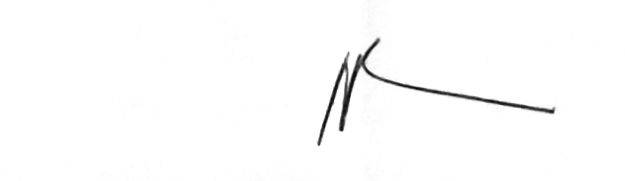                                                                           (ลงชื่อ) 				                                         (นางสาวนวรัตน์  เพ็ชรเรือนทอง)                                                                        ปลัดเทศบาลตำบลยุโปความเห็นนายกเทศมนตรีตำบลยุโป ..........................................................................................................................................................................................................................................................................................................................................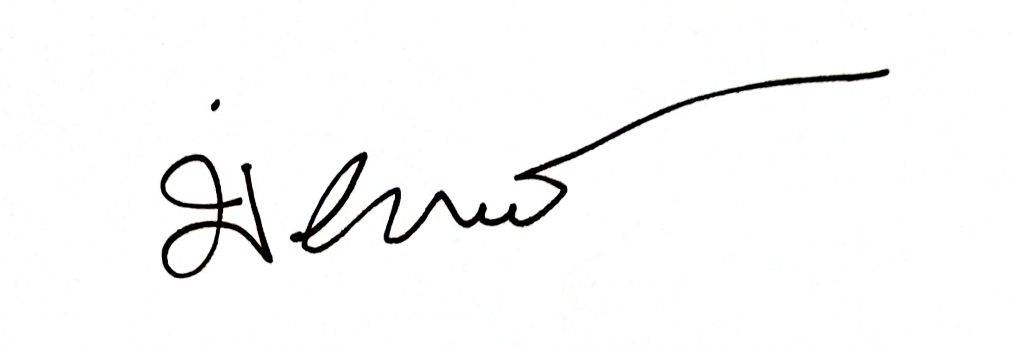                                                                          (ลงชื่อ)				                                          (นายนิรันดร์  เพชรแท้)                                                                                  นายกเทศมนตรีตำบลยุโป